Давным-давно, миллионы лет до нашей эры, жили два брата динозавра, которые всегда ссорились. Этих братьев звали Маркиз и Карл. Они всегда спорили друг с другом. Они ссорились даже из-за всякой мелочи.Карл редко когда давал что-нибудь своему брату Маркизу просто так, требовал награду. Маркиз же всем и всегда делился  с Карлом, выполнял любую просьбу брата.  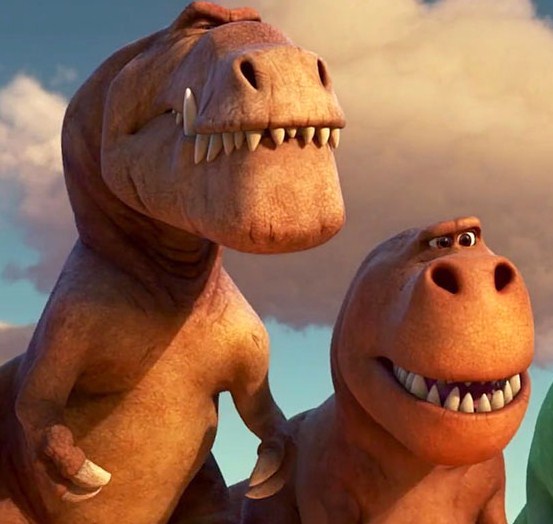 Однажды случилось так, что  Маркиз ничего не поймал на охоте, а Карл поймал довольно много добычи. Пришел Маркиз к Карлу и попросил у своего брата еды, но тот не поделился пищей с Маркизом. Сказал: «Мне самому пригодится вся пища». Так что  Маркиз остался голодным.В другой раз случилось так, что Карл ничего не поймал, а Маркиз поймал, но немного добычи.  Тогда пришлось Карлу идти к Маркизу просить у него еды. Маркиз поделился своей добычей с братом,  Карл наелся  досыта и пошел к себе дамой.Был и такой случай: оба брата на охоте ничего не поймали. Карл подумал, что у Маркиза есть еда и пошел к нему. Но тот сказал: «Сегодня была неудачная охота. Я ничего не поймал и мне нечем тебя угостить». Карл не поверил Маркизу, произнес:  «Ты врешь, у тебя есть еда, ты просто мне ее не даешь». Маркизу стало очень обидно от таких слов брата. Конечно, братья поссорились.После этого оба брата поймали много добычи. При встрече  Карл притворился и сказал Маркизу, что у  него была неудачная охота.  Тогда  Маркиз сказал: «Пойдем брат, я дам тебе много еды, я сегодня очень много поймал разной добычи». Пришли они к пещере Маркиза, Карл увидел пищу и прошептал себе под нос: «Да и правда, у него много еды, не врет». Что сделал Маркиз? Он почти  все отдал Карлу. Карл недоумевал: «Почему мой брат  это сделал? Ведь вчера мы с ним поссорились». А вслух  спросил: «Брат,  почему ты мне отдал почти всю свою еду?» Маркиз ему ответил: «Кроме тебя на этом свете у меня никого нет. Ты самый родной и дорогой мне динозавр»Карла поразила глубина этих слов. Он понял, что не всегда был прав, порой обижал своего брата динозавра, мало заботился о нем.Карл не стал в этот раз брать еду  у Маркиза, ведь у него и у самого дома ее было много, ему было стыдно за то, что он соврал.  А Маркизу он предложил:  «Брат мой, давай больше никогда не будем с тобой ссориться, давай всегда будем жить дружно».  Маркиз улыбнулся и добавил: «Я знал, что ты станешь ко мне добрее».         С тех пор Карл и Маркиз никогда больше не ссорились и не ругались, жили дружно - душа в душу, помогали друг другу в трудную минуту, заботились друг о друге.